УКРАЇНАПОЧАЇВСЬКА  МІСЬКА  РАДАВИКОНАВЧИЙ КОМІТЕТР І Ш Е Н Н Явід      березня   2020 року                                                                    №  проектПро виділення одноразовоїгрошової допомоги гр. Романюку В.І.              Розглянувши заяву жителя м. Почаїв вул. Вишнева, 18 «а» гр. Романюка Володимира Івановича , пенсіонера, інваліда І-ї групи загального захворювання, який  просить виділити одноразову грошову допомогу на лікування, взявши до уваги довідку № 19 від 06 лютого 2020 року АЗПСМ м. Почаїв та  депутатський акт обстеження від 06 лютого 2020 року та керуючись Законом України «Про місцеве самоврядування в Україні»,  Положенням про надання одноразової адресної матеріальної допомоги малозабезпеченим верствам населення Почаївської міської об’єднаної територіальної громади, які опинилися в складних життєвих обставинах, затвердженого рішенням виконавчого комітету № 164 від 19 жовтня 2016 року на виконання Програми «Соціальна підтримка малозабезпечених верств населення Почаївської міської об’єднаної територіальної громади на 2019-2020 роки»   ,    виконавчий комітет міської ради                                                     В и р і ш и в:Виділити одноразову грошову допомогу гр. Романюку Володимиру Івановичу в   розмірі 1000 (одна тисячі )  гривень.Фінансовому відділу міської ради перерахувати гр. Романюку Володимиру Івановичу одноразову грошову  допомогу.	Лівар Н.М.          Бондар Г.В.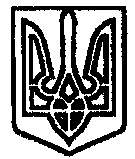 